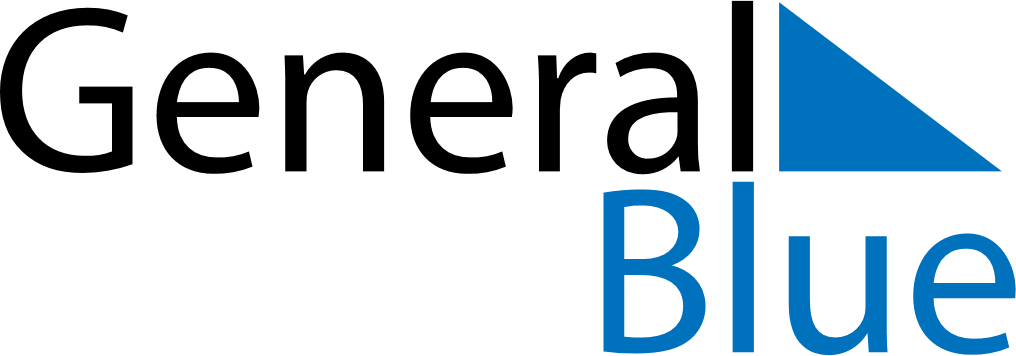 April 2024April 2024April 2024April 2024April 2024April 2024Mikkeli, South Savo, FinlandMikkeli, South Savo, FinlandMikkeli, South Savo, FinlandMikkeli, South Savo, FinlandMikkeli, South Savo, FinlandMikkeli, South Savo, FinlandSunday Monday Tuesday Wednesday Thursday Friday Saturday 1 2 3 4 5 6 Sunrise: 6:32 AM Sunset: 7:56 PM Daylight: 13 hours and 23 minutes. Sunrise: 6:29 AM Sunset: 7:59 PM Daylight: 13 hours and 29 minutes. Sunrise: 6:26 AM Sunset: 8:01 PM Daylight: 13 hours and 35 minutes. Sunrise: 6:23 AM Sunset: 8:04 PM Daylight: 13 hours and 41 minutes. Sunrise: 6:19 AM Sunset: 8:07 PM Daylight: 13 hours and 47 minutes. Sunrise: 6:16 AM Sunset: 8:09 PM Daylight: 13 hours and 53 minutes. 7 8 9 10 11 12 13 Sunrise: 6:13 AM Sunset: 8:12 PM Daylight: 13 hours and 58 minutes. Sunrise: 6:10 AM Sunset: 8:15 PM Daylight: 14 hours and 4 minutes. Sunrise: 6:07 AM Sunset: 8:17 PM Daylight: 14 hours and 10 minutes. Sunrise: 6:03 AM Sunset: 8:20 PM Daylight: 14 hours and 16 minutes. Sunrise: 6:00 AM Sunset: 8:23 PM Daylight: 14 hours and 22 minutes. Sunrise: 5:57 AM Sunset: 8:25 PM Daylight: 14 hours and 28 minutes. Sunrise: 5:54 AM Sunset: 8:28 PM Daylight: 14 hours and 34 minutes. 14 15 16 17 18 19 20 Sunrise: 5:51 AM Sunset: 8:31 PM Daylight: 14 hours and 40 minutes. Sunrise: 5:48 AM Sunset: 8:33 PM Daylight: 14 hours and 45 minutes. Sunrise: 5:44 AM Sunset: 8:36 PM Daylight: 14 hours and 51 minutes. Sunrise: 5:41 AM Sunset: 8:39 PM Daylight: 14 hours and 57 minutes. Sunrise: 5:38 AM Sunset: 8:41 PM Daylight: 15 hours and 3 minutes. Sunrise: 5:35 AM Sunset: 8:44 PM Daylight: 15 hours and 9 minutes. Sunrise: 5:32 AM Sunset: 8:47 PM Daylight: 15 hours and 15 minutes. 21 22 23 24 25 26 27 Sunrise: 5:29 AM Sunset: 8:50 PM Daylight: 15 hours and 20 minutes. Sunrise: 5:26 AM Sunset: 8:52 PM Daylight: 15 hours and 26 minutes. Sunrise: 5:22 AM Sunset: 8:55 PM Daylight: 15 hours and 32 minutes. Sunrise: 5:19 AM Sunset: 8:58 PM Daylight: 15 hours and 38 minutes. Sunrise: 5:16 AM Sunset: 9:00 PM Daylight: 15 hours and 44 minutes. Sunrise: 5:13 AM Sunset: 9:03 PM Daylight: 15 hours and 49 minutes. Sunrise: 5:10 AM Sunset: 9:06 PM Daylight: 15 hours and 55 minutes. 28 29 30 Sunrise: 5:07 AM Sunset: 9:09 PM Daylight: 16 hours and 1 minute. Sunrise: 5:04 AM Sunset: 9:11 PM Daylight: 16 hours and 7 minutes. Sunrise: 5:01 AM Sunset: 9:14 PM Daylight: 16 hours and 12 minutes. 